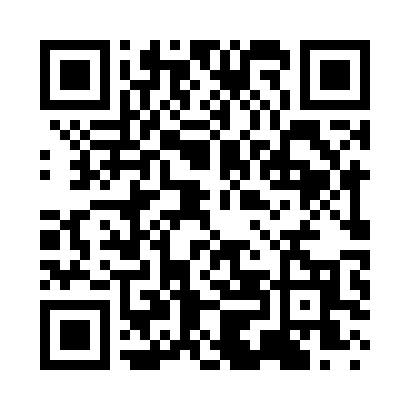 Prayer times for Colrain, Massachusetts, USAMon 1 Jul 2024 - Wed 31 Jul 2024High Latitude Method: Angle Based RulePrayer Calculation Method: Islamic Society of North AmericaAsar Calculation Method: ShafiPrayer times provided by https://www.salahtimes.comDateDayFajrSunriseDhuhrAsrMaghribIsha1Mon3:325:1712:554:598:3210:182Tue3:325:1812:554:598:3210:173Wed3:335:1812:554:598:3210:174Thu3:345:1912:554:598:3210:165Fri3:355:1912:564:598:3110:166Sat3:365:2012:564:598:3110:157Sun3:375:2112:564:598:3110:148Mon3:385:2112:564:598:3010:149Tue3:395:2212:564:598:3010:1310Wed3:405:2312:564:598:2910:1211Thu3:415:2412:564:598:2910:1112Fri3:425:2412:574:598:2810:1013Sat3:445:2512:574:598:2810:0914Sun3:455:2612:574:598:2710:0815Mon3:465:2712:574:598:2610:0716Tue3:475:2812:574:598:2610:0617Wed3:495:2912:574:598:2510:0518Thu3:505:2912:574:598:2410:0419Fri3:515:3012:574:588:2410:0220Sat3:535:3112:574:588:2310:0121Sun3:545:3212:574:588:2210:0022Mon3:555:3312:574:588:219:5823Tue3:575:3412:574:578:209:5724Wed3:585:3512:574:578:199:5625Thu4:005:3612:574:578:189:5426Fri4:015:3712:574:578:179:5327Sat4:035:3812:574:568:169:5128Sun4:045:3912:574:568:159:5029Mon4:065:4012:574:568:149:4830Tue4:075:4112:574:558:139:4731Wed4:085:4212:574:558:129:45